國立西螺高級農工職業學校因應嚴重特殊傳染性肺炎（武漢肺炎）防疫會議壹、會議時間：109年8月28日8:30貳、會議地點：行政大樓二樓第一會議室參、主持人：程俊堅 校長肆、主席致詞：伍、工作報告：一、感謝各班導師上學期對於防疫事務諸多的協助，幫助衛生組順利推行各項防疫事務，新的學期再次懇託導師的協助，共同做好防疫工作。二、衛生組預計於8月31日（一）開學日大掃除前7：45集合各班衛生股長（若還沒選舉109-1新任衛生股長，則請108-2衛生股長或班長先代替集合），發下6項防疫物資：1瓶漂白水、1個水桶、1個量杯、1雙手套、2條抹布、2個香皂，並宣導防疫事項請各班配合。三、開學後學校防疫管理措施：（一）校門口管制：所有家長、訪客、廠商業務、送貨員及建築工人等，進入校園需配合本校測量額溫及手部消毒，量測結果≧37.5℃者，不能進入校園。（二）學生體溫管制：1、學生體溫量測：所有學生統一由大門進入，統一於椰林大道上量測體溫，量測到體溫過高≧37.5℃者，確認名單後立即通知家長接回就醫，名單由健康中心通知各班導師，以供後續追蹤管理。2、若學生於上學期間，身體有不適，請隨時至健康中心量測體溫。（三）消毒與清潔工作：1、8月31日開學日後教室消毒建議方式如下，各班導師可依各班需要自行調整：(1) 早自習7：30–建議以漂白水針對師生經常接觸範圍進行消毒，包括水龍頭、門把、電燈開關、學生課桌椅、講台、電腦區（含滑鼠、鍵盤）…等。(2) 用餐時間12：00–A. 務必用肥皂洗手，並確實擦乾後再取餐。B. 務必每日由固定特定人員或值日生協助打菜，以避免過多同學接觸湯勺、夾子。C. 打菜人員及取餐同學，請戴上口罩、排隊取餐同學請儘量保持社交距離，避免取餐時嬉戲打鬧、聊天，避免過多因近距離或肢體接觸而增加群聚感染風險2、若在3天內有2人以上流感或在1天內多人發燒情形之班級處理方式為：A. 該班每日2次漂白水消毒10個上學日：由健康中心通知該班強制性每日2次水消毒10個上學日，每天上傳消毒照片給護理師，B. 該班中餐改為便當盒10個上學日。（四）口罩配戴原則：(1) 搭承大眾運輸工具上學之學生務必自備並配戴口罩。(2) 請學生自備1~2個口罩到校，依個人狀況配戴，並定期更換。(3) 若學生於上學期間因健康因素有口罩的需求，可以至健康中心登記領取。四、請導師主動關心、詢問學生健康狀況，隨將班級學生狀況與衛生組、健康中心聯繫通報，並協助宣導衛生育及養成學生健康之生活習慣：（一）提醒學生上學前，請先量測體溫，額溫≧37.5∘C，若有身體不適狀況者，請勿上學，務必就醫、在家休息，並回報導師看診後醫師之診斷，在家按時服藥並做好自主管理，依不同的疾病做不同措施的隔離。（二）從早自習起，在教室內時時刻刻保持教室內空氣通風。（三）若室內使用冷氣，請務必於教室對角處各開啟一扇窗，每扇至少開啟15公分。（四）請學生自備1~2個口罩到校，依個人狀況配戴，並定期更換。（五）養成勤用肥皂洗手、並擦乾的良好個人衛生習慣。（六）切記咳嗽禮儀：      1、咳嗽時用衛生紙遮住口鼻，然後將紙丟進垃圾桶。 2、如果可以忍受，咳嗽時應戴口罩。 3、手部接觸到呼呼道分泌物之後要執行洗手(使用肥皂及清水洗手)。 4、儘可能與別人距離保持 1 公尺(3 英尺)以上。    （七）以下防疫宣導文宣供導師參考：五、請導師協助每日班上防疫工作：（一）每日學生到校第1件事：請拉開窗簾、將兩側窗戶打開，確保教室環境空氣流通；若室內使用冷氣，請務必於教室對角處各開啟一扇窗，每扇至少開啟15公分。（二）建議各班衛生股長每日於早自習使用漂白水回班上消毒（戴上手套，用抺布沾漂白水），擦拭師生經常接觸範圍，包括門把、桌面、電燈開關、講台、電腦區（含滑鼠、鍵盤）…等，過5~10分鐘後，再用清水擦過1次。（三）若學生到校後身體不適，請立即至健康中心，若量測額溫≧37.5∘C者，立即通知家長，請家長接回就醫，醫師看診後，請將醫師診斷回報給健康中心。（四）每日11：00前與健康中心通報下列名單：1、因身體不適而未到校學生名單。2、到校後，因發燒而回家就醫名單。    （五）每日中午12：00用餐前建議做到以下事項：1、以肥皂洗手，並確實擦乾後再取餐。2、每日固定由特定人員或值日生協助打菜，以避免過多同學接觸湯勺、夾子3、打菜人員及取餐同學，請戴上口罩、儘量避免取餐時打鬧、嬉戲。    （六）建議共用教室使用前後，請各班就可能接觸的範圍，使用漂白水消毒。陸、提案討論：提案一：開學2週後，學生進入學校是否需量測體溫？請討論。說明：（一）依據教育部「109 學年度校園防疫工作諮詢會議」，研訂「109 學年度高級中等以下學校因應嚴重特殊傳染性肺炎防疫工作注意事項」中規定：各級學校需持續落實健康監測機制，自開學2週內，學生進入學校需量測體溫，並請家長及教師主動關心學生健康狀況。（二）依據教育部「109 學年度高級中等以下學校因應嚴重特殊傳染性肺炎防疫工作注意事項」中明定：開學2週後，校園健康監測機制由學校配合中央流行疫情指揮中心、各該主管機關或學校所在地之縣市政府相關規定，經學校召開防疫小組會議討論後決定，因而提請本案討論。決議：柒、臨時動議：捌、散會（  ：  ）	附件一：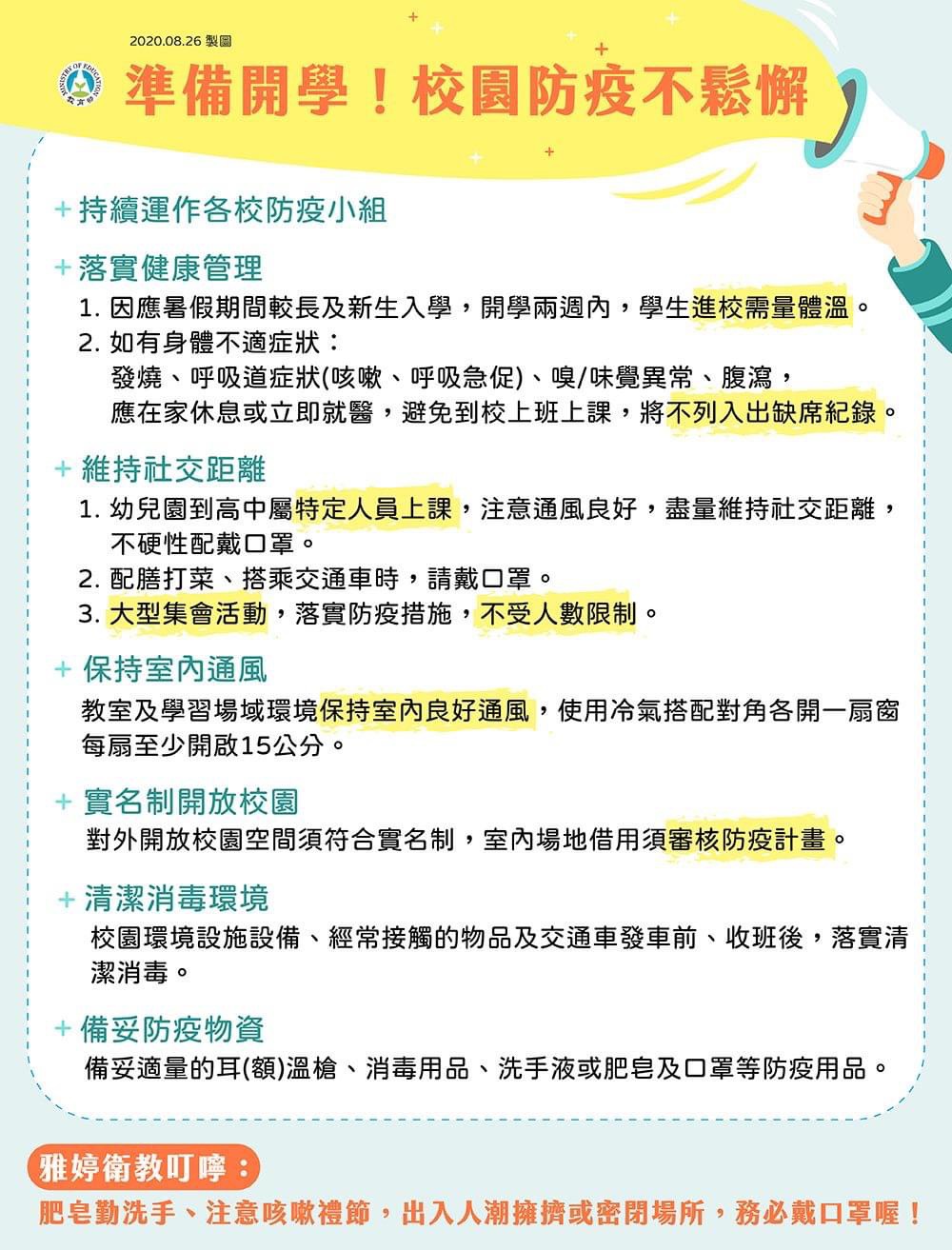 國立西螺高級農工職業學校因應嚴重特殊傳染性肺炎（武漢肺炎）導師防疫會議簽到表時間：109年8月28日8：30國立西螺高級農工職業學校因應嚴重特殊傳染性肺炎（武漢肺炎）導師防疫會議簽到表時間：109年8月28日8：30國立西螺高級農工職業學校因應嚴重特殊傳染性肺炎（武漢肺炎）導師防疫會議簽到表時間：109年8月28日8：30國立西螺高級農工職業學校因應嚴重特殊傳染性肺炎（武漢肺炎）導師防疫會議簽到表時間：109年8月28日8：30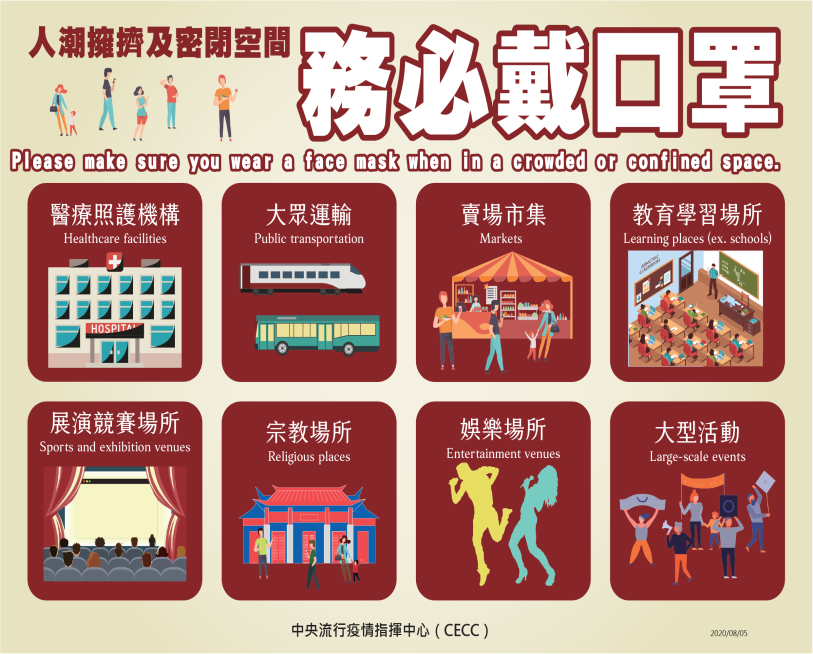 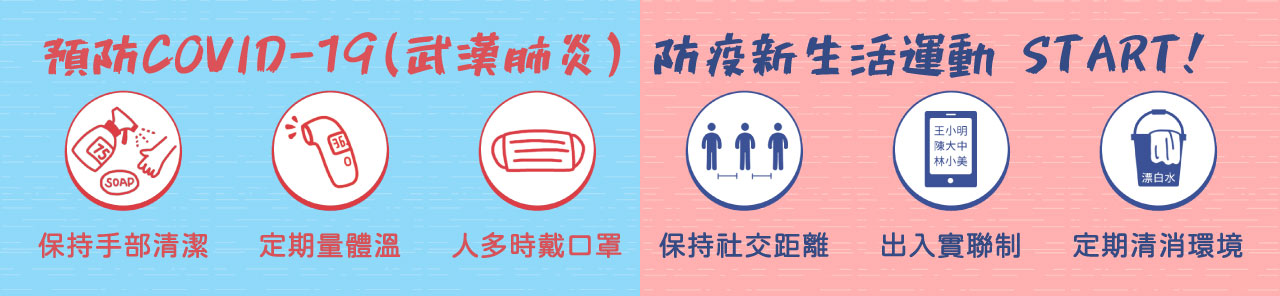 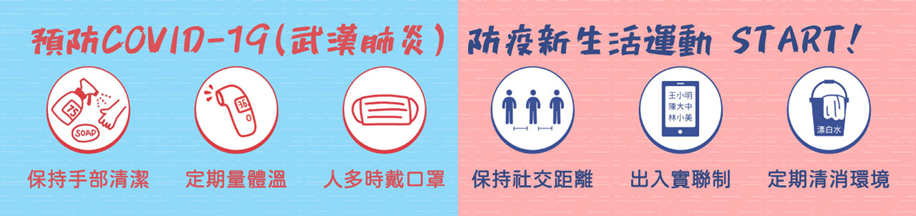 職 稱職 稱姓 名簽 名備 註1校長程俊堅校長2教務主任方慶豐主任3學務主任許富智主任4總務主任陳文德主任5實習主任周政宏主任6輔導主任王憶秦主任7衛生組長林美華組長8護理師陳柔安護理師9護理師柳貝樺護理師101112131415班級班級導師姓名簽 名備 註1高 三 忠詹 靜 怡2高 三 孝林 春 龍3高 三 仁張 德 培4高 三 愛陳 秋 麗5高 三 信許 淑 英6生 機 三周 若 雯7加 工 三林 玨 杏8畜 保 三葉 麗 君9機 械 三楊 素 惠10電 機 三莊 世 忠11電 子 三陳 香 蘭12汽 車 三陳 正 英13化 工 三陳 韋 男14商 資 三蔡 佩 芳15微 電 三謝 慶 恩班級班級導師姓名簽 名備 註1高 二 忠郭 幸 齡2高 二 孝曾 美 純3高 二 仁蕭 乃 瑜4高 二 愛徐 保 娟5生 機 二彭 政 源6加 工 二賴 宛 楹7畜 保 二蔡 宏 麟8機 械 二余 汯 育9電 機 二賴 麗 如10電 子 二楊 文 方11汽 車 二謝 桂 圓12化 工 二廖 懿 倩13商 資 二陳 芊 羽14電 繪 二張 嘉 峯15班級班級導師姓名簽 名備 註1高 一 忠何 心 蓓2高 一 孝林 美 娟3高 一 仁許 睿 騰4高 一 愛鄧 詩 豪5高 一 信劉 俊 傑6生 機 一林 世 峰7加 工 一許 鈴 敏8畜 保 一廖 健 煌9機 械 一林 位 良10電 機 一江 燕 松11電 子 一林 淑 鈴12汽 車 一李 昭 儀13化 工 一李 淑 瑞14商 資 一賀 萬 財15微 電 一黃 國 倫